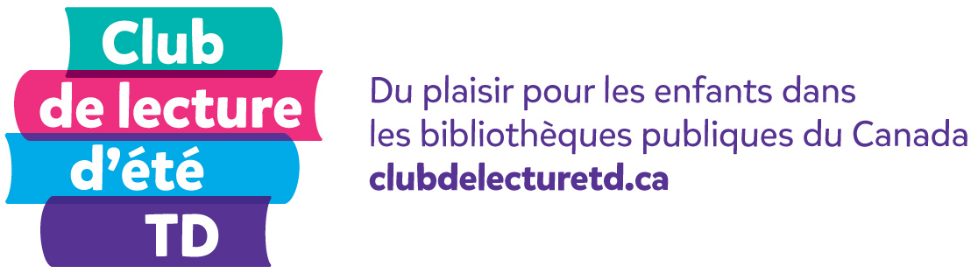 Nom : _____________________________ Âge : _______Ce que j’ai lu :___________________________________Auteur(e) :_____________________________________Appréciation (encercle ton choix) : A = Formidable  		B = Pas mal  		C = EnnuyeuxOU ma propre évaluation : ________________________Réponds aux questions suivantes :Quel personnage as-tu le plus ou le moins aimé dans cette histoire?Quelle partie de l’histoire as-tu préférée ou moins aimée?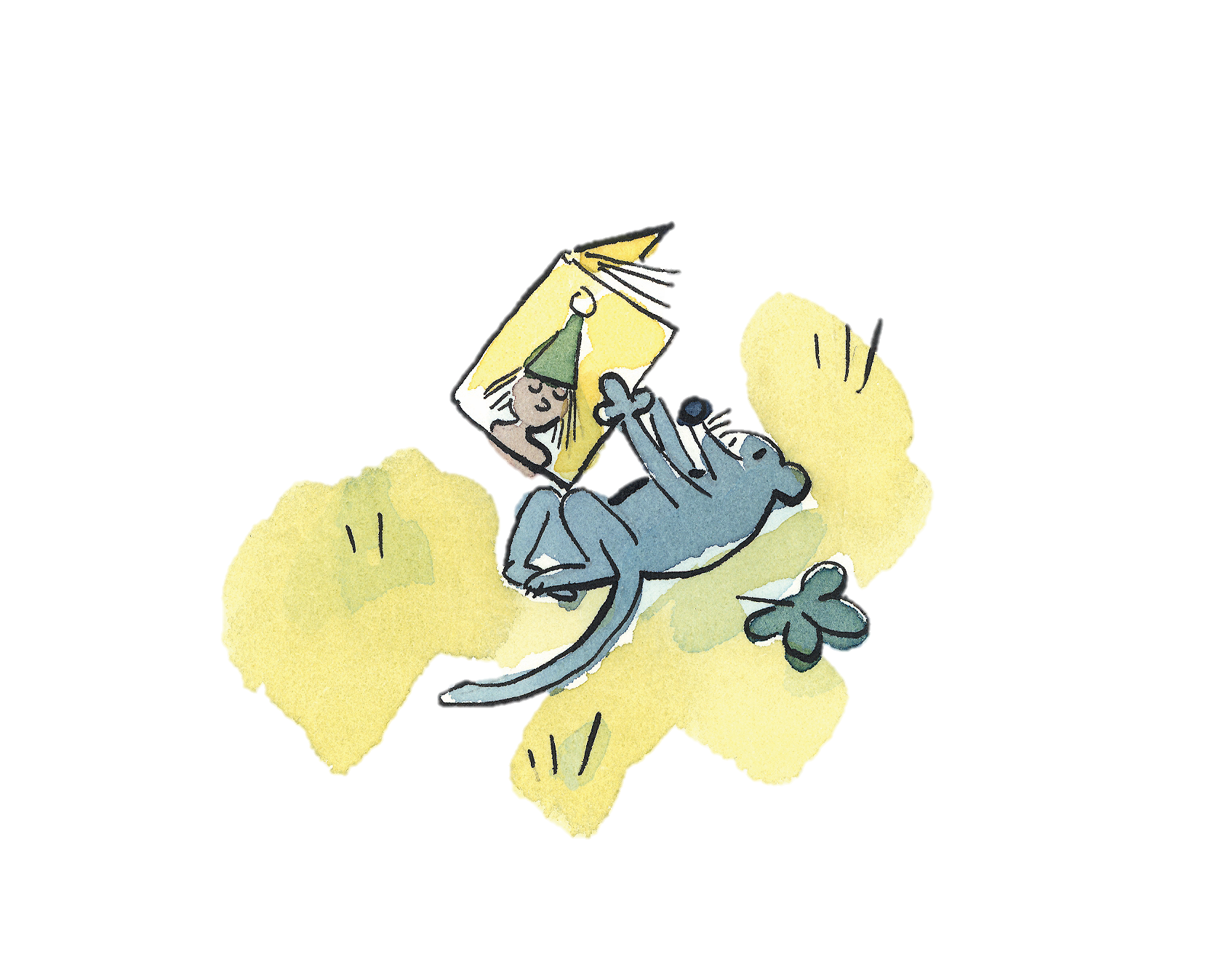 